Epreuve : LOGO OLYMPIQUE USEP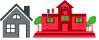 Epreuve pouvant être réalisée à l’école ou  en extérieur. But Un défi artistique commun à relever en associant le bonhomme USEP + numéro du département et la flamme olympique : Le log ’Olympique USEP Voir la vidéo Matériel Pour vous aider :Cliquer sur le lien : Le logo bonhomme USEP  Pour la réalisation de cette création vous pouvez utiliser tous les matériaux et tous supports.CommunicationEnvoyer votre réalisation : Réseaux sociaux Logo CrÉe et ENVOYÉ = 50 points